                                                                               Проект«Светлая Пасха»В ПОДГОТОВИТЕЛЬНОЙ К ШКОЛЕ ГРУППЕ «непоседы»

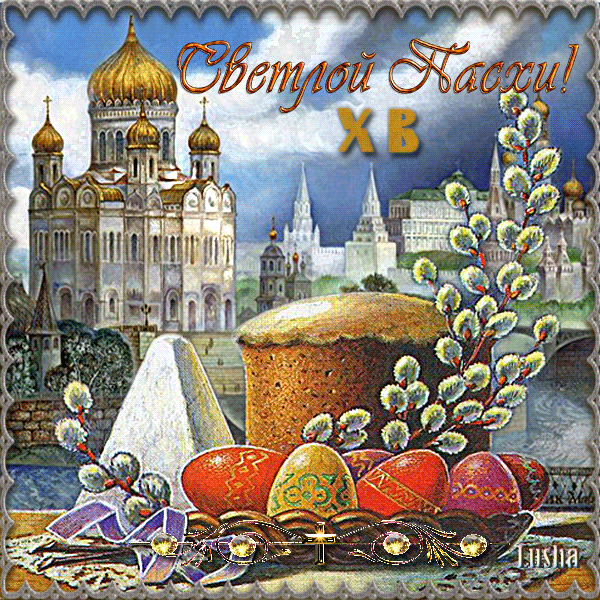 ВОСПИТАТЕЛИ: Пятаева М.В.                               Ануфриева О.Н.
Проект: краткосрочный, познавательно – творческий.Время реализации проекта: 13.04.2020г. – 18.04.2020г.Направление проекта: русские народные праздники.Участники: дети подготовительной группы, родители ,воспитателиАктуальность проекта:Народная культура является действенным средством познавательного, нравственного и эстетического развития детей. Русский народ не должен терять своего нравственного авторитета. Мы не должны забывать о своем культурном прошлом.Детям дошкольного возраста недоступны многие обряды, окончательный их смысл они не понимают и воспринимают только внешнюю сторону вопроса, а глубинная сущность и тот смысл, который придавался нашими предками, для них остаются закрытыми, и они часто истолковывают их по – своему.Цель проекта: Знакомство детей с христианским праздником Светлой Пасхи и его обычаями.Задачи:Познакомить детей с православным праздником «Светлое Воскресение Христово» с его историей.Пробудить у детей интерес к истории и культуре своей Родины, воспитывать любовь к родному краю. Формировать чувства национального достоинства.Рассказать об обычаях и обрядах, связанных с праздником Пасха.Воспитывать патриотические чувства к православным традициями русского народа, к народному творчеству.Развивать коммуникативные и информационные компетенции: сотрудничать в группе при подготовке общего дела, применять общепринятые нормы поведения, уметь действовать сообща.Проблемные вопросы:1. Как появился праздник Пасхи?2. Как возник обычай красить и дарить яйца?Ожидаемые результаты:
- Формирование представления с существующими традициями и обычаями русского народа праздника «Пасха».
-Развитие у детей инициативы, активности, самостоятельности.
Для педагога:
- повышение профессионализма;
- внедрение новых методов в работе с детьми и родителями;
- личностный и профессиональный рост;
- самореализация.
Для родителей.
- повышение уровня личностного сознания;
- укрепление взаимоотношений между детьми и родителями, родителями и педагогами.
-самореализация.Этапы проекта:1 этап. ПодготовительныйВыявление проблемы.Определение целей и задач проекта.Организация работы над проектом:Подбор детской художественной литературы для чтения.Подбор презентаций для просмотра.Работа с методическим материалом, литературой по данной теме.Разучивание с детьми пасхальных игр, стихов.Подбор материала для детского творчества.2 этап. Основной.1. Беседа на тему «Что такое Пасха?»,  «Праздник Пасха», «Почему мы красим яйца?», «Как в старину люди готовились к празднику Пасхи?»2.Чтение пасхальной сказки «Красная шапочка» в обработке, чтение стихотворения А. Плещеева «Христос Воскрес».3. Пасхальные игры «Катание яиц», «За двумя зайцами», Игра «Найди яйцо», «Кто найдёт больше яиц?», хороводные игры «Солнышко-вёдрышко», «Ты по кругу пройди, себе друга найди», «Эстафета с яйцами», сюжетно-ролевая игра «Праздник».4. Просмотр презентации «Пасха Христова!»5. Просмотр мультфильма «Обетование Пасхи»6. Продуктивный вид деятельности (разукрашивание пасхальных яиц).3 этап. Заключительный.Знание песен, стихов, игр к праздникуВыставка «Пасхальное яйцо»Участие во всероссийском конкурсе поделок «Пасха красная».Работа с родителями.Консультация для родителей «Православный праздник Пасха»Информационный материал «Окраска пасхальных яиц»Итоговое мероприятие: ВЫСТАВКА «Светлая Пасха»Беседа на тему «Что такое пасха?»Как люблю я праздник Пасхи!Приготовлюсь к четвергуБабушка яички красит,Я ей тоже помогу.На скорлупке хрупкой, тонкойДля людей, для красотыКрашу кисточкой тихонько:Крестик, солнышко, цветы.В светлый праздник ВоскресеньяПодарю своим друзьямПо яичку, с поздравленьемИ скажу: «Раскрасил сам»   19 апреля мы будем встречать христианский праздник - Пасха. Этот праздник – победа жизни над смертью, праздник любви, мира и светлой жизни. Когда-то давно Господь послал на Землю своего сына- Иисуса, который должен был научить народ смирению и любви. Христос принес себя в жертву, чтобы показать людям истинную любовь – это любовь к Богу. Своей смертью, а затем воскрешением, Христос поведал людям, что жизнь не заканчивается смертью. Неизбежный конец жизни приводит к встрече с Богом. Вот это воскрешение – победу над смертью и празднуют люди каждый год весной – и называется этот праздник Пасха.   Всю неделю, предшествующую Пасхе, называют Страстной. Особо выделяют последние дни Страстной недели – Чистый Четверг (день очищения от грехов), Страстная Пятница (упоминание о распятии и смерти Иисуса Христа), Великая Суббота (день печали), и Светлое Воскресение Христово – праздник жизни и победы над смертью.   Начиная с Чистого Четверга мы начинаем готовиться к встрече Пасхи – сначала убирать дом, а потом красим яйца и печем куличи.   Праздник Пасхи продолжается целую неделю. И называется эта неделя по-разному - пасхальной, светлой, святой. Люди ходят друг к другу в гости, веселятся. В городах качались на качелях, каруселях, играли в горелки. В деревнях устраивали игры, хороводы.   Люди думали о будущем урожае и посевных работах и чтобы пробудить землю от зимнего сна, чтобы был хороший урожай катали по земле крашеные яички.Беседа «Почему мы красим яйца?»«Царь – день», или «Велик – день» - так называли праздник Пасхи в народе. Пасха это день всеобщего равенства, любви и милосердия. Люди приветствовали друг друга словами «Христос воскрес», в ответ звучало «Воистину воскрес», трижды целовались, дарили друг другу красные яйца. Этот обычай очень давний; Христос дал нам жизнь, а яйцо это знак жизни. Мы ведь знаем, что из яйца выходит живое существо.Кто, вылупляется из яйца? (ответы детей).Призадумалось яйцо:Кто же я, в конце концов? Лебедь, утка, или я, ядовитая змея? - А как вы думаете, в какой цвет красили яйца наши предки? И почему?Красный цвет – это цвет радости. И ещё это цвет крови, которой Христос освятил жизнь. Вот с тех пор люди стали приветствовать друг друга красным яйцом, как знаком вечной жизни.Послушайте, как в старину красили яйца. Первоначально яйца окрашивались только в красный цвет, позже их стали окрашивать во всевозможные цвета, рисовали на них пейзажи, записывали даже свои мысли.Также в старину яйца окрашивали с помощью ярких лоскутков и ниток, которые линяли. Яйцо смачивали водой, и обкладывали лоскутками и нитками, заворачивали в белую тряпочку и крепко заматывали ниткой, затем варили.Красили яйца в четверг перед праздником, всей семьѐй. Бытовало поверье, что яйца, сваренные в крутую в чистый четверг, предохраняют от болезней, если их есть на Пасху, а скорлупу от яиц зарыть в землю на пастбище где пасли скот, это надёжно защищало домашних животных от сглаза и всяких несчастий.Но самое главное, что вы должны запомнить, Пасха – день всеобщего равенства, любви и милосердия. Не обижайте младших, будьте внимательны и послушны старшим, щедры к бедным, добры к нашим четвероногим и крылатым друзьям.Пусть в ваших душах царит любовь и милосердие.Игры:Игра «Найди яйцо»: воспитатель показывает детям яйцо-писанку, после чего предлагает им закрыть глаза, а в это время прячет яйцо в группе. Желательно положить его на видное место. Затем детям предлагается найти писанку.Игра «Катание яиц»: воспитатель раскладывает небольшие сувениры и устанавливает небольшую самодельную горку или доску. Ребенок берет в руки яйцо и скатывает его с горки. К какому сувениру прикатится яйцо, тот подарок получает ребенок.Пасхальная игра «Катание яиц» всегда была любимой игрой в Светлый праздник Пасхи на Руси. Специально для этой игры взрослые мастерили Пасхальную горку с бортиками, по которой скатывали Пасхальные яйца.Горку или «желобок» можно соорудить из дерева или картона, а чтобы она была наклонной – с одной стороны горки сделать подставку. Горку устанавливают на ровной, желательно гладкой, поверхности.Каждому игроку выдается крашеное Пасхальное яйцо, с которым он будет принимать участие в игре. Участники игры по одному подходили к горке и скатывали каждый свой Пасхальное яйцо. Выигрывает тот, чье Пасхальное яйцо укатилось дальше.Игра «За двумя зайцами»: воспитатель берет три крашеных яйца. Два кладет рядом. А третье предлагает запустить детям так, чтобы оно попало в эти два и они раскатились в разные стороны. Дети «болеют» друг за друга.Хороводная игра «Солнышко-ведрышко».Выбирается водящий – солнце.Остальные дети стоят в хороводе.Они поют:Гори, солнце, ярче.Лето будет жарче.А зима теплее,А весна милее.На первые две строчки дети идут хороводом, на последние две строчки – поворачиваются лицом друг к другу и делают поклон. Затем все близко подходят к «солнцу». «Солнце» говорит: «Горячо, горячо! », и догоняет детей. До кого «солнце» дотронулось – выбывает из игры.Консультация для родителей:«Пасха - главный православный праздник года»Праздник Светлого Христова Воскресения — Пасха —самый большой православный праздник Слово «Пасха» пришло к нам с греческого языка и означает «прихождение», «избавление». В этот день мы торжествуем избавление через Христа Спасителя всего человечества от рабства дьяволу и дарование нам жизни и вечного блаженства. Как крестной Христовой смертью совершено наше искупление, так Его Воскресением дарована нам вечная жизнь.Воскресение Христово— это основа и венец нашей веры, это первая и самая великая истина, которую начали благовествовать апостолы.Начинают праздник Пасхи со слов: «Христос воскрес» и отвечают: «Воистину воскрес».На Пасху муж с женой при всех не христосуются — это к разлуке. Родители и дети могут трижды поцеловаться.Если при первом ударе колокола на церкви перекреститься и сказать: «Христос воскрес, а рабу (имя) здоровье», — выздоравливает даже тяжело больной человек. Девушки на выданье и вдовицы говорили: «Христос воскрес, а ко мне женихи. Аминь».Убранству стола и кушаньям именно в праздник Пасхи уделяется особое внимание. Как будто сама весна, радостная, со звоном колоколов и щебетаньем птиц, накрывает праздничные столы. Богатый пасхальный стол является символом небесной радости.С давних времен хранится обычай дарить в праздник Пасхи яйца. Этот обычай произошел от святой равноапостольной Марии Магдалины, когда она, по Вознесении Господнем, пришла в Рим для проповеди Евангелия, предстала пред императором Тиверием и, поднеся ему красное яйцо, сказала: «Христос воскресе! » начиная таким образом свою проповедь. По примеру равноапостольной Марии Магдалины мы теперь дарим в Пасху красные яйца, исповедуя животворящую смерть и Воскресения Господа — два события, которые Пасха соединяет в себе. Пасхальное яйцо напоминает нам об одном из главных догматов нашей веры и служит видимым знаком блаженного воскресения мертвых, залог которого мы имеем в Воскресшение Иисуса Христа — Победителя смерти и ада. Как из яйца, из-под его неживой скорлупы, рождается жизнь, так из гроба, жилища смерти тления, восстал Жизнодавец, и так восстанут в вечную жизнь и все умершие.Пасхальный кулич— это церковно-обрядовая пища. По благословению и освящению христианских пасок и куличей, верующие в первый день праздника, придя из храмов домой и окончив подвиг поста, в знак радостного единения, всей семьей начинают и телесное подкрепление — прекращая гавение, все едят благословенные куличи и пасху, употребляя их в течение всей Светлой седмицы.Праздник Пасхи продолжается семь дней, или восемь, если считать все дни непрерывного празднования Пасхи до Фомина понедельника.Крестный ход, совершаемый в пасхальную ночь, — это шествие Церкви навстречу воскресшему Спасителю. Крестный ход совершается вокруг храма при непрерывном трезвоне. Впереди крестного хода несут фонарь, за ним запрестольный крест, запрестольный образ Божией Матери, далее идут двумя рядами, попарно, хоругвеносцы, певцы, свещеносцы со свечами, диаконы со своими свечами и кадильницами и за ними священники. В последней паре священников идущий справа несет Евангелие, а идущий слева — икону Воскресения. Завершает шествие предстоятель храма с трисвешником и Крестом в левой руке.В пасхальной корзинке обязательно должны присутствовать символы Пасхи: кулич, который символизирует Христа, и крашенки — символ воскресения.Освятить можно продукты, которые будут на праздничном столе. Обратите внимание! Православная церковь не приветствует освящения спиртных напитков. Даже церковное вино — кагор — лучше оставить дома.Конечно, если вы не будете строго соблюдать все правила, то это не является смертельным грехом, но постарайтесь все их придерживаться. Ведь священнослужители прекрасно понимают, что прихожане далеко не все люди, разбирающиеся в тонкостях веры, зачастую, в церкви появляющиеся только раз, на Пасху. Но корзиночки свои приносят искренне, поэтому никаких особых запретов церковь не ставит, чтобы каждый почувствовал себя ближе к Христу, чтобы в его сердце зародилась вера.                                                            ПАСХАЛЬНАЯ СКАЗКА          «Красная Шапочка»Участники постановки:ВедущаяКрасная ШапочкаВолк2 ПтенцаЗаяцБелочкаЛисаМедведьМышьБабушкаВедущая.В день радостный Пасхи ХристовойДля взрослых всех и ребятПро Красную Шапочку сноваРасскажем на новый лад.Красная Шапочка.Что за денек сегодня! Благодать!И ни единой тучки не видать.На сердце радость. Солнышко играет,И даже ветерок мне помогаетБыстрей шагать, чтоб с бабушкой моейНам разговляться поскорей.В корзинке вот — яиц пасхальных шесть,Кулич и сыр, конечно, тоже есть.Серый Волк.А вот и я! Как голоден и зол!И маковой росинки не нашел!Уж с вечера живот мне подвело,Поднялся я— еще не рассвело,И не пойму, чему природа рада?Скорее брюхо бы набить — вот что мне надо!А вот и Шапка Красная идет.Ну что же, и она не пропадет.Девчонкой я на месте закушу,А шапку её — после поношу.Да там еще корзинка! Что же в ней?Желательно, чтоб было повкусней...Ведущая.Крадется Волк стыдливо меж кустов,Ведь совесть может мучить и волков.Она тихонько шепчет: «Ай-ай-ай, ты попроси, но все не отбирай!»Решился Волк смиренно попросить.Волк.Ты не могла меня бы угостить?Я голоден, ну просто дикий зверь!Я зла тебе не сделаю, поверь!Красная Шапочка (делится с Волком).Конечно, милый! Ведь всегда – даватьПолезней для души, чем принимать.Волк.Благодарю. Ой, вкусно очень,Не ожидал я, между прочим,Что попросить совсем не сложно,Вместе в путь с тобою можно?Красная Шапочка.Да, смотри, смотри, смотри скорей сюда!Птенцы? Вы выпали из гнезда?Птенчики.Чив-чив, чив-чив!Красная Шапочка.Хотите кушать, клювики открыты?Поклюйте крошки кулича.(Подаёт на ладошке)Ну вот, и сыты.Птенчики.Возьмите в добрый путь и нас,Прославить Светлой Пасхи час!Волк.Я вас немножко понесу,Хоть и боятся все меня в лесу.Но в день такой обидеть — страшный грех.И пусть сегодня буду другом я для всех.Ведущая.А вот зайчонок маленький,Он, маму потерял,И долго ничего не ел, в лесу петлял.Красная Шапочка.Зайчонок, милый, ты куда бежишь,От страха каждый раз ты зря дрожишь.Волк.Быть может, нам малютку угоститьИ к бабушке на праздник пригласить?Красная Шапочка.Конечно, с радостью!Бог дарит праздник всем.Зайчонок.Ой, я боюсь…Волк.Нет, я тебя не съем!(Угощают Зайчонка)Зайчонок.А вот и Белочка!Привет тебе!Белочка.Привет!Красная Шапочка.Ну, как дела?Белочка.Не мил мне белый свет!Запасы бурундук погрыз мне все…Красная Шапочка.Ну, не горюй! В корзинкеУгощений хватит всем!(Угощают Белочку)Белочка.Смотрите, рыжий хвостМелькнул в кустах!Зайчонок.Я лучше спрячусь,На меня лиса наводит страх!(Прячется за Красной Шапочкой)Лиса.Здоров, Волчище, что, богат улов?Птенцы, зайчатина, нуПросто нету слов!Волк.Ш-ш-ш, ты, плутовка,Я теперь другой,Я никого не трону!Лиса.Ой! Святой!..Волк.Ты ничего не смыслишь!Видишь, дом?Мы к Шапочкиной бабушке идём!И к Пасхе угощение несём!Красная Шапочка.Возьми и ты у нас, ЛисичкаВот это красное яичко!(Лиса берёт яйцо)(Появляется Медведь)Лиса.Михал Потапыч! Низкий Вам поклон!МедведьПоклон? Спасибо, но на что мне он!Я после спячки вышел из берлоги.Живот подтянут, еле ходят ноги!Лиса.Ну, так и быть,Я тоже изменюсь.Потапыч, я с тобою поделюсь(Лиса протягивает Медведю яйцо)Но помни, что когда-нибудь ты тожеВ беде моей мне чем-нибудь поможешь.Ведущая.Корзиночка пустеет, легче сталаОсталась в ней съестного очень мало.Зато прибавилось так много добротыЧто распустились первые цветы.Красная Шапочка.Весенние на Пасху первоцветыМы соберем для бабушки букеты.Забудем обо всём хоть на мгновенье,Ведь главное – Христово Воскресенье!Красная Шапочка.Тук-тук-тук-тук! Христос Воскресе!Мы, бабушка, к тебе, нас многоКаждый рад и весел!Бабушка.Воистину Воскресе, мои чада!Я припасла гостинцев сколько надо!И внученьке моей и её друзьямИдите в дом, я всё сейчас подам!Охотники здесь давеча пришлиОни вам шоколадки принесли.(Появляются охотники)Ведущая.А вот и Мышь-помощница бежит!Мышка.Добро пожаловать, для каждого наш дом открыт!Все.Мир дому вашему!Мышка.Всех с миром принимаем,К пасхальному столуВсех приглашаем!I.Мы рады видеть всех!II.Нас много, каждый весел!III.И скажем всем: «Христос Воскресе!»(Все делают поклон)Образцы пасхальных яиц для разукрашиванияОбразцы пасхальных яиц для разукрашивания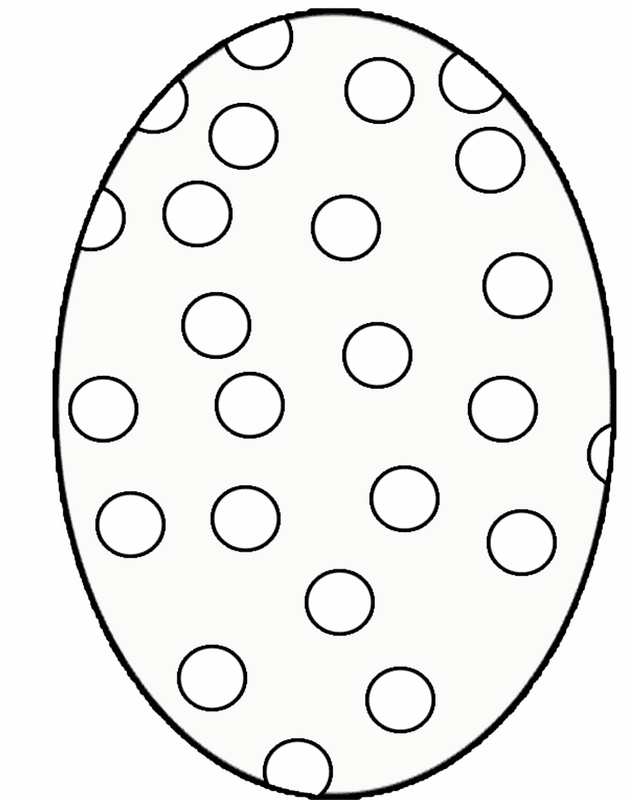 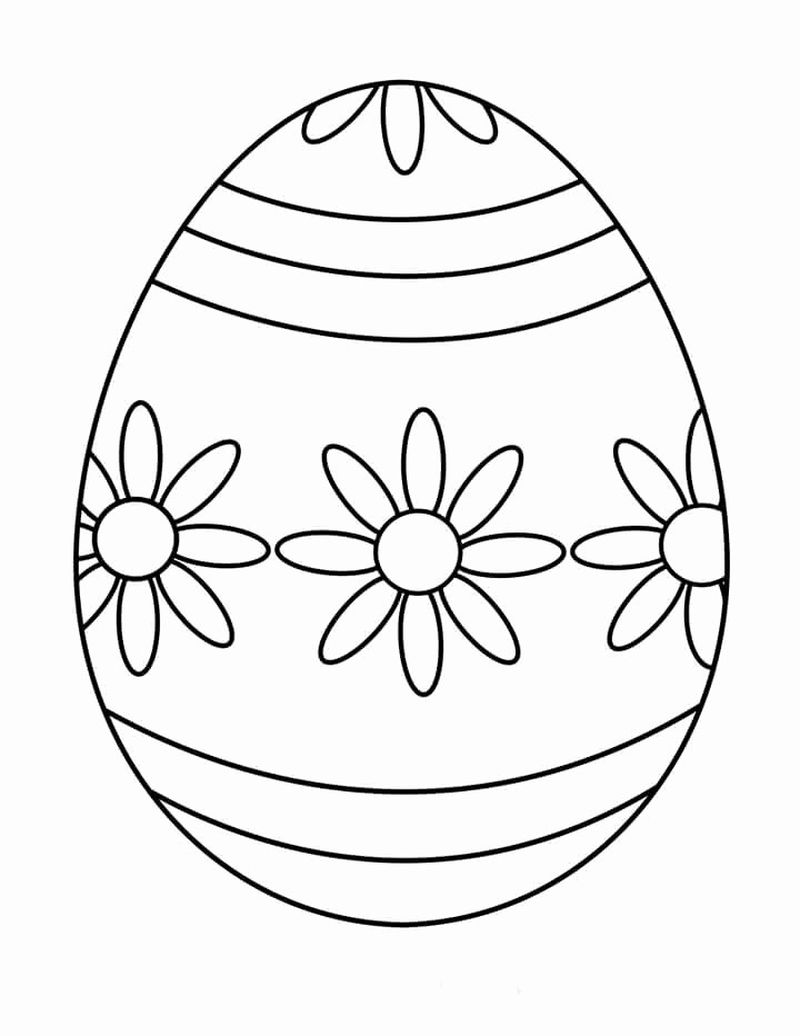 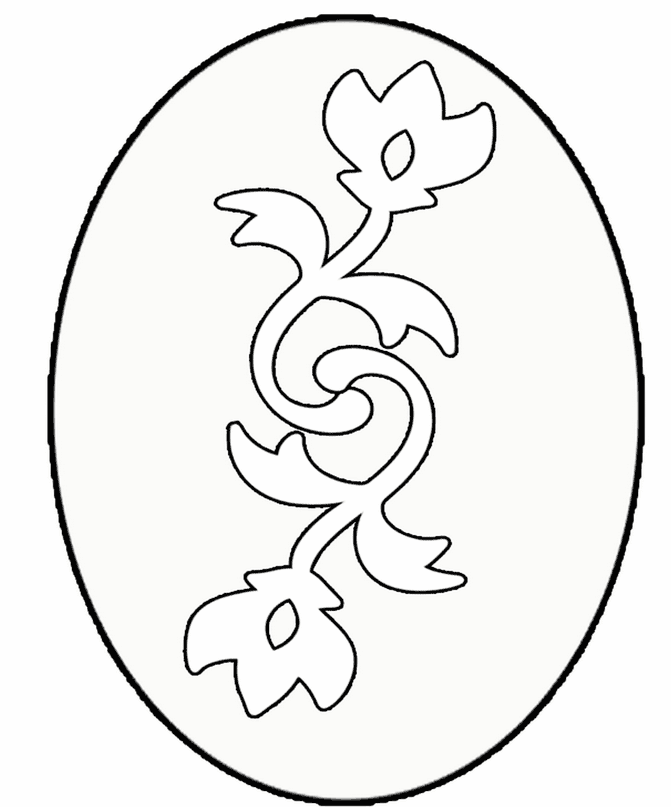 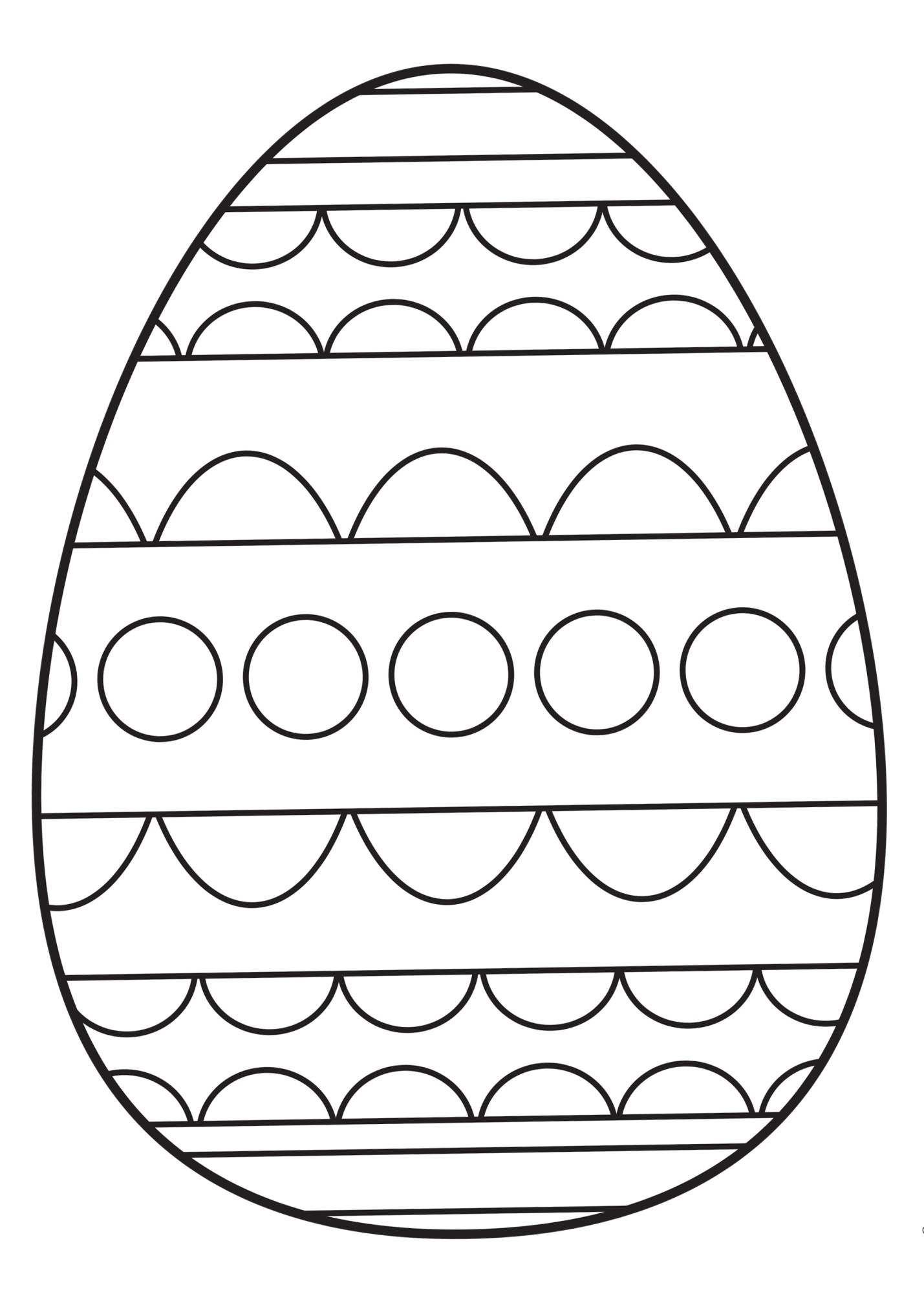 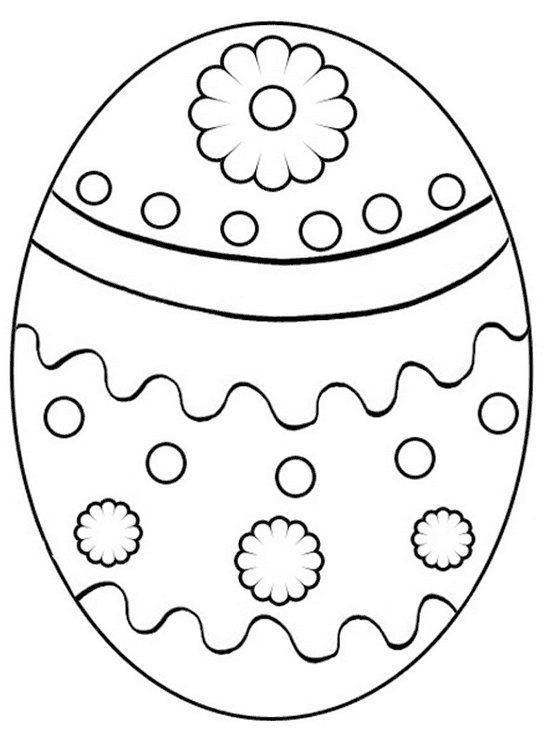 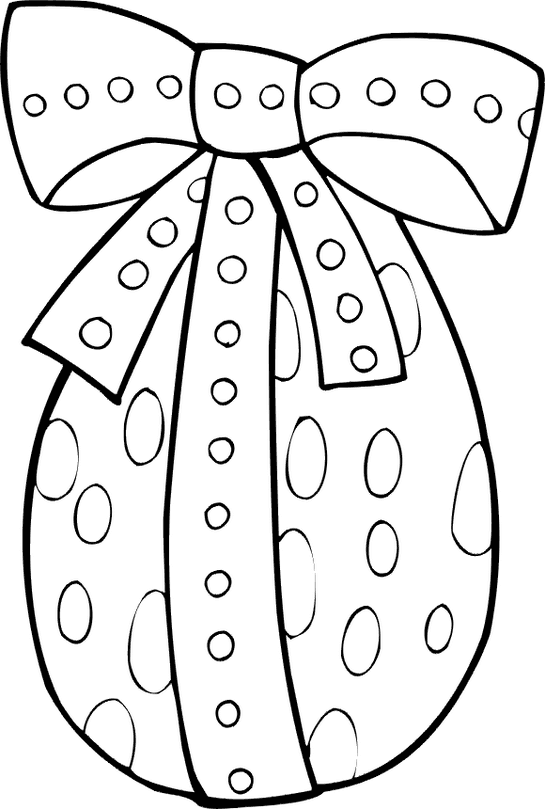 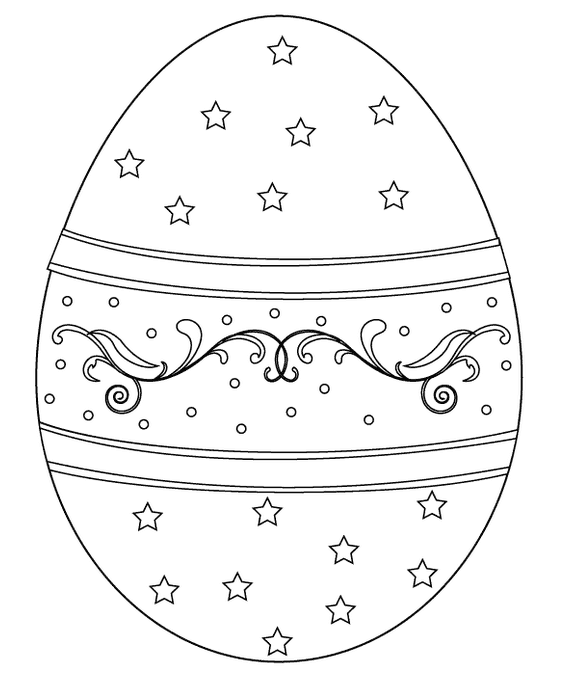 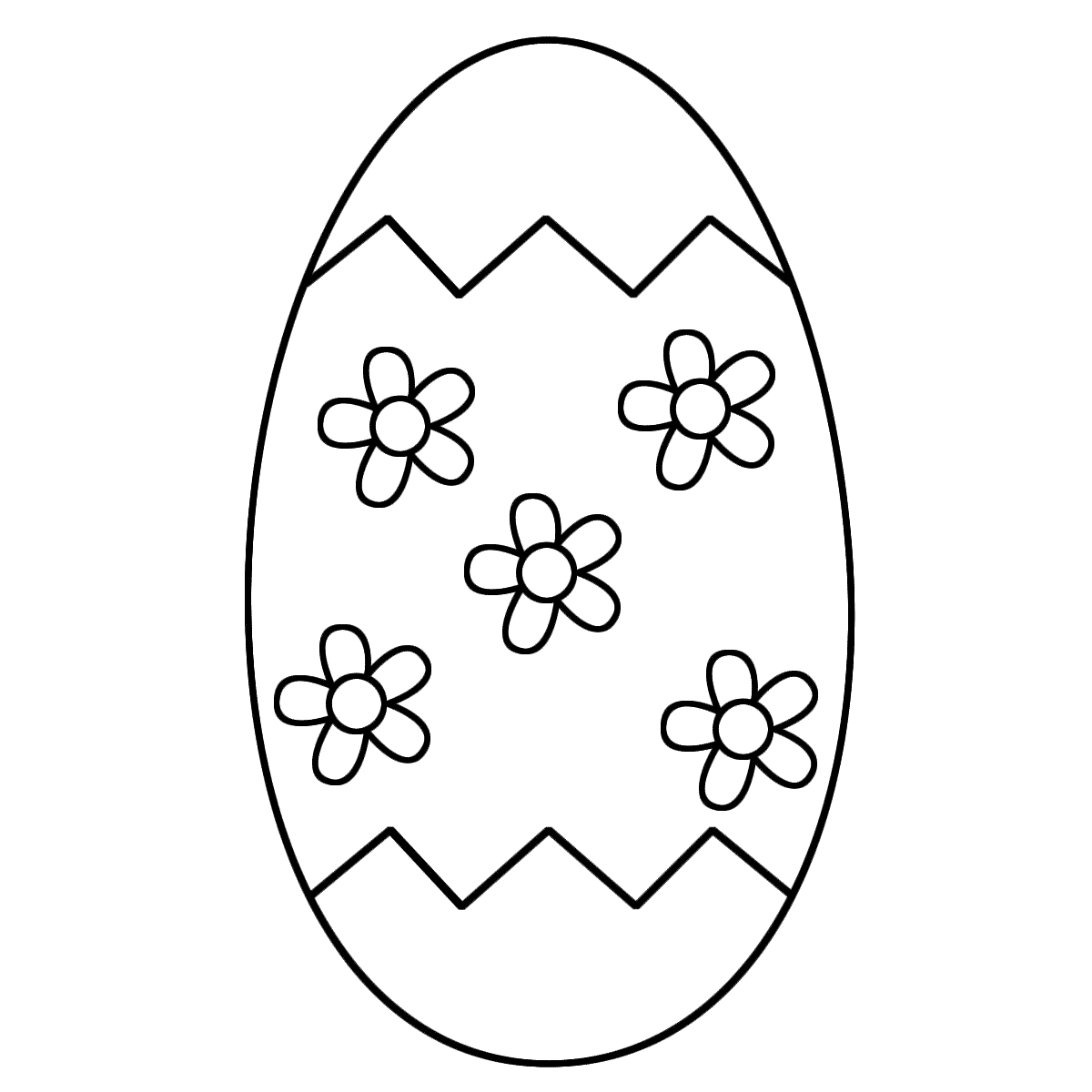 